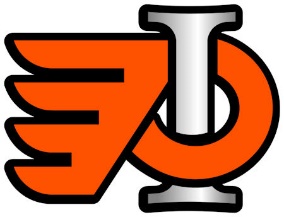 *****Applications MUST be submitted to: IMHADevelopment@gmail.com *****Coach/Assistant Coach Selection ApplicationName:Address:  City:         Province:    Postal Code:Phone (Residence):       Phone (Cell): Email Address: Team Selection Please indicate by prioritizing the level in which you would like to coach and the position you are seeking. (Levels i.e.  Eaglets, U-7, U-9, U-11, U-13, U-15 or U-18)   Head Coach			      Assistant Coach1.                      2.                      3.    If your choices are not available, would you accept a different position?    Yes    No Coaching Certification (please fill out all applicable areas) New NCCP  Coach 1  Year Attained: 		 Safety  	  	 Year:  Coach 2  	         Year:  		 Checking Skills  	 Year:  Development 1     Year: 		 R.I.S Activity Leader    Year:  Development 2     Year: 		 High Performance 1    Year: Previous Experience      Year                    Team/Association                     Category                                Position What is your coaching philosophy? (Attach sheet if necessary) Coaching Resume Coaching experiences and any other information which is not detailed in this application (i.e. employment, playing experiences, other interests, etc.) Attach sheet if necessary. What are your team initiatives, objectives and goals? References: (Please list three references i.e. parents, professionals)Name:  Address:  City:    Province:    Postal Code:  Phone (Residence):    Phone (Cell):  Email Address: __________________________________________________________Name:  Address:  City:    Province:   Postal Code: Phone (Residence):    Phone (Cell): Email Address:  __________________________________________________________Name:  Address:  City:    Province:  Postal Code:  Phone (Residence):    Phone (Business): Email Address: Screening Innisfail Minor Hockey Association is committed to reducing harassment, abuse and bullying in our programs. As a priority we are screening volunteers and staff to ensure the highest quality of personnel to support our programs and create a friendly and welcoming environment for our participants. Some positions require additional screening. Please be advised that your position will require a criminal record check and/or a vulnerable person’s check that has been completed within the last 3 years.Do you wish to disclose any previous record(s) of offences?    Not applicable 	       No	       Yes       Official Charge Date of Conviction: Disclosure or discovery of a previous record of offence may be considered in the person’s application for position within Innisfail Minor Hockey Association. Based on the circumstances of the record, a person may be excluded from participation within Innisfail Minor Hockey Association.      I hereby acknowledge that the information provided above is accurate to the best of my knowledge. I hereby consent to a member of Innisfail Minor Hockey Association’s Board of Directors contacting the references listed above.Signature    Date  *****Applications MUST be submitted to: IMHADevelopment@gmail.com *****Personal information used, disclosed, secured or retained by Innisfail Minor Hockey Association will be held solely for the purposes for which we collected it.This is the only Coach Application that will be accepted by IMHA.  Any Coach Application must be sent to imhadevelopment@gmail.com .  Any Applications delivered to any other email address, any other location or via any other method will not be accepted.